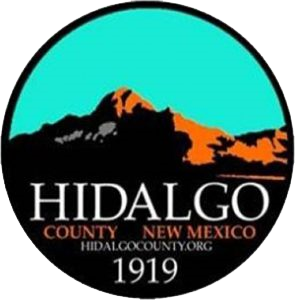 HIDALGO COUNTY COMMISSION SPECIAL MEETING AGENDA MAY 8, 2024 at 2:00 PMCOMMISSION CHAMBERS305 PYRAMID STREET LORDSBURG, NEW MEXICO All Members of The Public Will Also be Able to Attend and Listen to the Meeting Via Zoom Live at the Following Link: https://us02web.zoom.us/j/83122011081?pwd=aU5hU2JhUStTbnF2OVNuTktPaUZoUT09CALL MEETING to ORDER and WELCOMEInvocationPledge of AllegianceApproval of AgendaApproval of MinutesSpecial Meeting, April 10, 2024PUBLIC COMMENTDuring this portion of our meeting, we welcome your suggestions and want to hear your concerns. This is not a question and answer period; speakers will be limited to three (3) minutes. The County Commission is not able to take action on matters discussed during public comment. Speakers are requested to state their name for the record.REPORTS, PRESENTATIONS and GUESTS Commissioner’s ReportsManager’s ReportPUBLIC HEARING Ordinance 2024-06 a Lodger’s Tax Ordinance (Replacing the Current Ordinance to Include Third Party Applications for Less than Three Rooms Consistent with SB 254 (2019))ORDINANCESConsideration of Ordinance 2024-06 a Lodger’s Tax Ordinance (Replacing the Current Ordinance to Include Third Party Applications for Less than Three Rooms Consistent with SB 254 (2019))Direction to Staff to Publish the Title and General Summary of an Ordinance Updating the Subdivision Exemptions of Ordinance 1997-13RESOLUTIONS Consideration of Resolution 2024-31 Budget AdjustmentsConsideration of Resolution 2024-32 In Support of Calling for a United States Constitutional ConventionCONTRACTS AND AGREEMENTS Consideration of USDA/APHIS/Wildlife Services Cooperative Services Agreement SUBDIVISIONS AND CLAIMS OF EXEMPTIONS Ratification of Ronnie & Betsy Ward Claim of Exemption № 1Ratification of Ronnie & Betsy Ward Claim of Exemption № 12PAYROLL & ACCOUNTSApproval of Payroll – April 2024Approval Checks & Registers- April 2024EXECUTIVE SESSION Pursuant to Section 10-15-1 the following matters may be discussed in closed session: Motion and roll call vote to go into executive session and that, pursuant to New Mexico State Statute Section 10-15-1, only the following matters will be discussed in closed session: Limited Personnel Matters 10-15-1 (H) (2) County ManagerReal Property 10-15-1 (H) (8)  Verde Valley Estates Subdivision Access RoadMotion and roll call vote to return to regular session and that matters discussed in closed session were limited to those specified in motion for closure, and that no final action was taken, as per New Mexico Statutes Section §10-15-1.ACTION ITEMS CONTINUEDDirection to Staff Regarding Verde Valley Estates Access RoadConsideration of County Manager ContractADJOURNIf you are an individual with a disability who is in need of a reader, amplifier, qualified sign language interpreter, or any other form of auxiliary aid or service to attend or participate in the hearing or meeting, please contact County Manager Tisha Green at tisha.green@hidalgocounty.org or (575) 542-9428 least one (1) week prior to the meeting or as soon as possible. Public documents, including the agenda and minutes, can be provided in various accessible formats. Please contact County Manager Tisha Green if a summary or other type of accessible format is needed.Notice: Ministers or laypersons, of any persuasion, are invited to lead the County Commission in an invocation at regular meetings by signing up on a first-come-first-serve basis by contacting County Manager Tisha Green, at 575.542.9428 or tisha.green@hidalgocounty.org.   The County of Hidalgo welcomes any invocation, religious or secular, regardless of the basis of faith, belief, or doctrine of practice.  Invocations are limited to 1 minute and non-county personnel are limited to leading 1 invocation per year.  Individuals are not required to participate in the invocation. 